【実践セミナーお申込み手順】YNSA学会ホームページより申込み（7月30日　20：00頃より受付開始）TOPページ下の方に各イベントが記載されていますので、対象セミナーの窓をクリックし申込フォームよりお申込みください自動返信メール受信（参加確定をお知らせするメールではありません）1週間以内にYNSA学会東京事務局よりメール受信（Ａ・Ｂいずれか）Ａ　参加可能な場合は、参加費の振込み依頼メールを受信（テキストを持っていない場合：参加費プラス10,000円）Ｂ　キャンセル待ちの場合はキャンセル待ち番号をメールで受信Ａのメールを受信した方：お振込み（メール受信から1週間以内）東京事務局より入金確認のメール受信（お振込みから2週間以内）【セミナー＆テキスト代振込先】☛確認事項お振込みは、参加者ご自身の個人名でお願いします。治療機関名や会社名でお振込みの場合は必ずご連絡ください。キャンセル待ちの場合も、その旨事務局よりご連絡いたします。事務局からのメール返信後1週間以内にお振込みがない場合はキャンセルとさせていただき、キャンセル待ちの先生へご連絡いたします。返金及び別日程への振替も行いませんので、ご自身のご予定を充分にご検討の上お申込みください。【入会及び年会費について】山元式新頭鍼療法（以下YNSA）の治療をなさる先生、及びホームページ等でYNSAの名称を使用される先生は、会員登録が必要です。YNSA学会へご入会下さい。入会金・年会費（トータル25,000円）は宮崎本部事務局へお振込みください。既会員の先生は継続のための年会費（10,000円）をお振込みください。現会員で退会をご希望の先生におかれましては、退会届に氏名などの必要事項をご記入の上ご提出ください（書式自由）【入会金・年会費に関するお振込お問合せ先：YNSA学会宮崎本部事務局】今回のお支払による会員有効期限は、2018年12月31日です2018年ＹＮＳＡ学会セミナー実践講座⑤　10/28初級【セミナー会場】	　新大阪丸ビル別館　1-1号室　大阪府大阪市東淀川区東中島1-18-22　℡：06-6325-1302　fax：06-6325-1133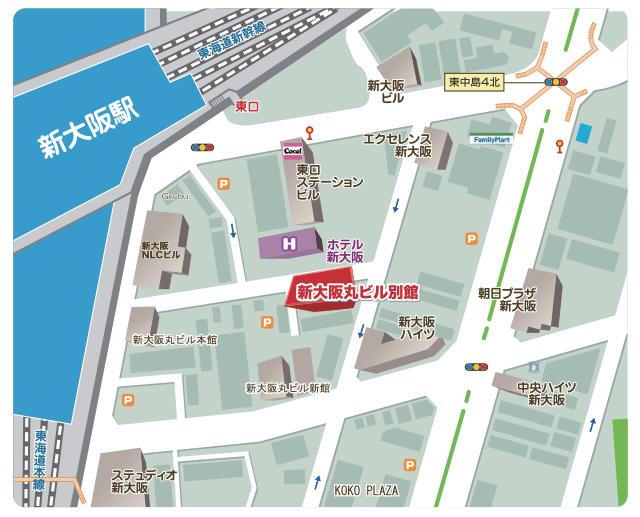 【日　　時】2018年10月28日（日）10：00～16：00（9：30受付開始）			昼食はご自身でお持ちください（付近にお食事処もあります）【受講資格】　鍼灸師・医師・歯科医師・獣医師　　	【受講費用】	会員：30,000円　　	非会員：65,000円			　YNSA学会実践講座テキスト代含む	　	　　　　※すでにテキストをお持ちの会員は、参加費20,000円です【定　　員】	48名　	【申込方法】	ホームページより受付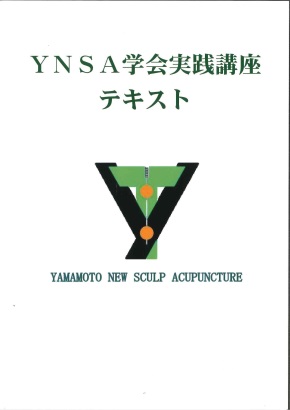 